Конспект занятия НОД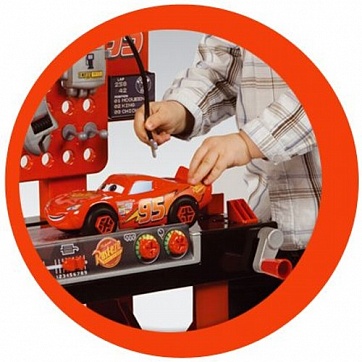 по экспериментальной деятельности«Научная лаборатория».Старший дошкольный возраст 6 – 7 лет.Подготовила: Гаврина Ирина Витальевнавоспитатель МДОУ «Детский сад № 183» г. Ярославль.Цель: Начать формировать понятия: состояние движения, состояние покоя. Задачи:Обучающие:расширить представления детей о свойствах физических тел;начать формировать понятие: инерция (состояние движения, состояние покоя);Развивающие:развивать психические процессы: внимание, память, мышление; развивать умение размышлять, высказывать предположения;развивать умение делать выводы;Воспитательные:воспитывать уважительное отношение к партнёру по деятельности;воспитывать умение работать в команде.Оборудование и материалы: три стола с табличками: 1) «Лаборатория движения», 2) «Лаборатория покоя», 3) «Лаборатория фокусов». Тележка для опытов, грузик массой  гладкая поверхность, книга. Поверхность стола (край), лист бумаги или картона, стакан с водой. Кружка, открытка (картон), спичечный коробок, апельсин.Методы: словесный, наглядный, практический.Ход образовательной деятельности.Добрый день. Я – ученый Мастер Секретов. Приветствую вас в моей научной лаборатории! Здесь я занимаюсь изучением различных явлений, провожу всевозможные опыты, ставлю эксперименты. Предлагаю вам сегодня побыть учеными и познакомиться с одним очень интересным явлением. Вы согласны?Ответы детей.Располагайтесь удобно.  Давайте подумаем: Дети делятся на пары и проводят опыт.Воспитатель: Уважаемые учёные, что нового мы сегодня открыли?Ответы детей: Привязанный грузик не слетает.Воспитатель: А как нам это может пригодиться в жизни?Ответы детей: Может пристёгиваться, когда едешь на велосипеде, самокате…Воспитатель: На велосипеде (самокате) есть ремни безопасности?Ответы детей: НетВоспитатель: А где есть ремни безопасности?Ответы детей: МашинаВоспитатель: Для чего нужно пристёгиваться пассажирам в автомобиле?Ответы детей: Чтобы не вылететь при аварии.Воспитатель: А как вас перевозят в автомобиле?Ответы детей: В детском кресле.Воспитатель: Предлагаю немного размяться. Пройдёмте на коврик и подвигаемся.Физкультминутка.Качу, лечу во весь опор (ходьба на месте)Я сам – шофёр (имитация управления автомобильным рулём)И сам  - мотор  (круговые движения плечами вперёд – назад)Нажимаю на педаль (имитация нажима на педаль)И машина мчится вдаль (бег на месте)Остаёмся на коврике.Воспитатель: Мы с вами рассмотрели ситуацию, как ведут себя движущиеся предметы, при резкой остановке. Приглашаю вас пройти в «Лабораторию покоя», где мы наблюдаем, как ведут себя предметы, находящиеся в состоянии покоя, если на них не оказывается внешнее воздействие.Демонстрация опыта «Хитрости инерции»Ход опыта: Положите на край стола лист бумаги или картона и поставьте на него стакан, до середины наполненный водой. Резким движением руки вытяните лист из – под стакана. Воспитатель: Как вы думаете, почему стакан остался на месте?Ответы детей.Воспитатель: Стакан остался на месте потому, что хочет сохранить свою неподвижность (инерции покоя).Воспитатель: Нас ждёт ещё одна лаборатория. Это «Лаборатория фокусов».Демонстрация опыта «Фокус с падающим апельсином»Ход опыта: Положи открытку на ободок кружки. Затем поставь спичечный коробок на середину открытки, а на нем осторожно установи апельсин. Когда всё будет готово, резко выдерни открытку. Наблюдай, что произойдёт с апельсином.Дети выполняют опыт самостоятельно.Воспитатель: Вы все замечательно проделали фокус. Скажите, а в чём же его секрет, чтобы он получился.Ответы детей.Воспитатель: Точно. Движение руки должно быть резким. Когда мы резко выдёргиваем картонку, состояние покоя не даёт апельсину быстро сдвинуться в сторону, поэтому он падает в кружку, а движения от открытки передаётся лёгкому спичечному коробку, поэтому он «вылетает».Воспитатель: Уважаемые коллеги, мне очень понравилось сотрудничество с вами, благодарю вас за активное участие в работе  научной лаборатории. - Скажите, какой вывод мы с вами сделали, проводя опыт с тележкой?Ответы детей.(Акцентировать внимание на правилах перевозки детей в автомобиле) - А что мы делали в «Лаборатории покоя»?Ответы детей. - А что вас удивило в «Лаборатории фокусов»?Ответы детей.Воспитатель: Молодцы! До новых встреч в нашей Научной лаборатории.АнализВоспитательДетиПредъявить научный факт экспериментомПобуждение к осознаниюК проблеме- Что произойдёт с грузиком, если тележка столкнётся с препятствием?Демонстрация опыта.Положите на стол большую книгу. Положите на тележку грузик весом . Направьте тележку в путешествие к книге.  - Вы сначала как думали? А как на самом деле?- Какой возникает вопрос?Мы задали тележке движение. Она покатилась по столу. - Что произошло дальше? - А что произошло с грузиком?Сам грузик не встретил на своём пути преграды, поэтому его движение продолжилось. Учёные это явление называют инерцией. - Как вы думаете, что может удержать грузик на месте при столкновении?Давайте мы его попробуем прикрепить к тележке резинкой.Закрепляем грузик на тележке с помощью резинки. Направляем тележку в путешествие к книге.  - Что мы наблюдаем?На привязанный предмет (грузик) инерция движения не действует, т. к. он перестаёт двигаться вместе с тележкой.Ничего, не знаем.Грузик упал.Почему слетел грузик.Она столкнулась с книгой.Слетел. Приклеить, привязать.Грузик остался на месте